Государственное  бюджетное учреждение дополнительного образованияЦентр психолого-педагогической, медицинской и социальной помощи  Выборгского района Санкт-ПетербургаОтчет по работе добровольческого движения на декабрь 2022-2023 учебный год		Педагог-психолог Воробей А.А.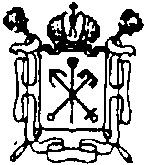 №.Название мероприятияЦель деятельностиСодержание деятельностиУчастникиДата проведения(Кол-во человек)ФотоотчетДень материСоздание праздничного настроенияОнлайн акцияhttps://vk.com/dobrogrup27.11.202259 человек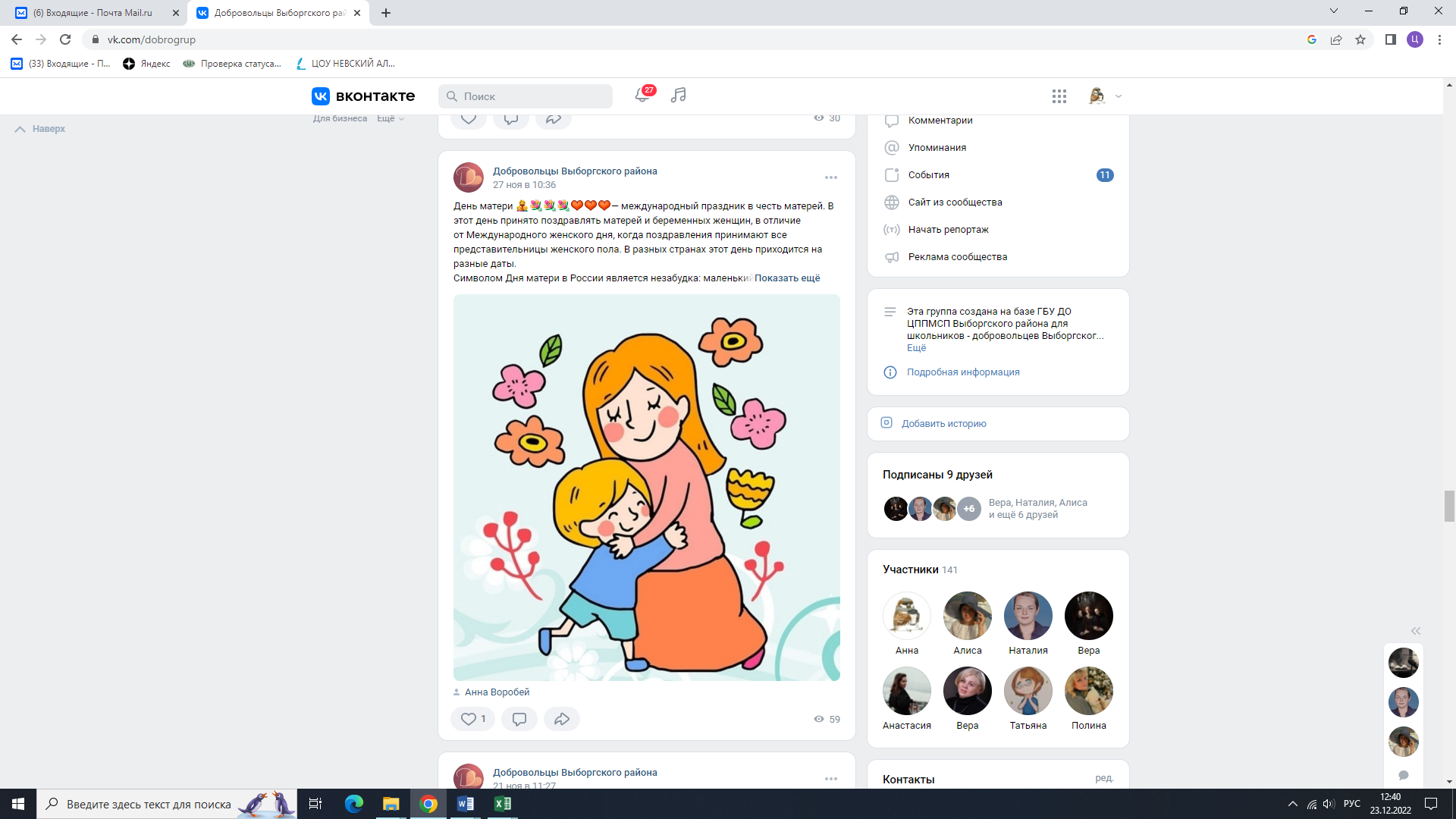 Моя мама самая!Онлайн опрос Онлайн опросhttps://vk.com/dobrogrup27.11.202230 человек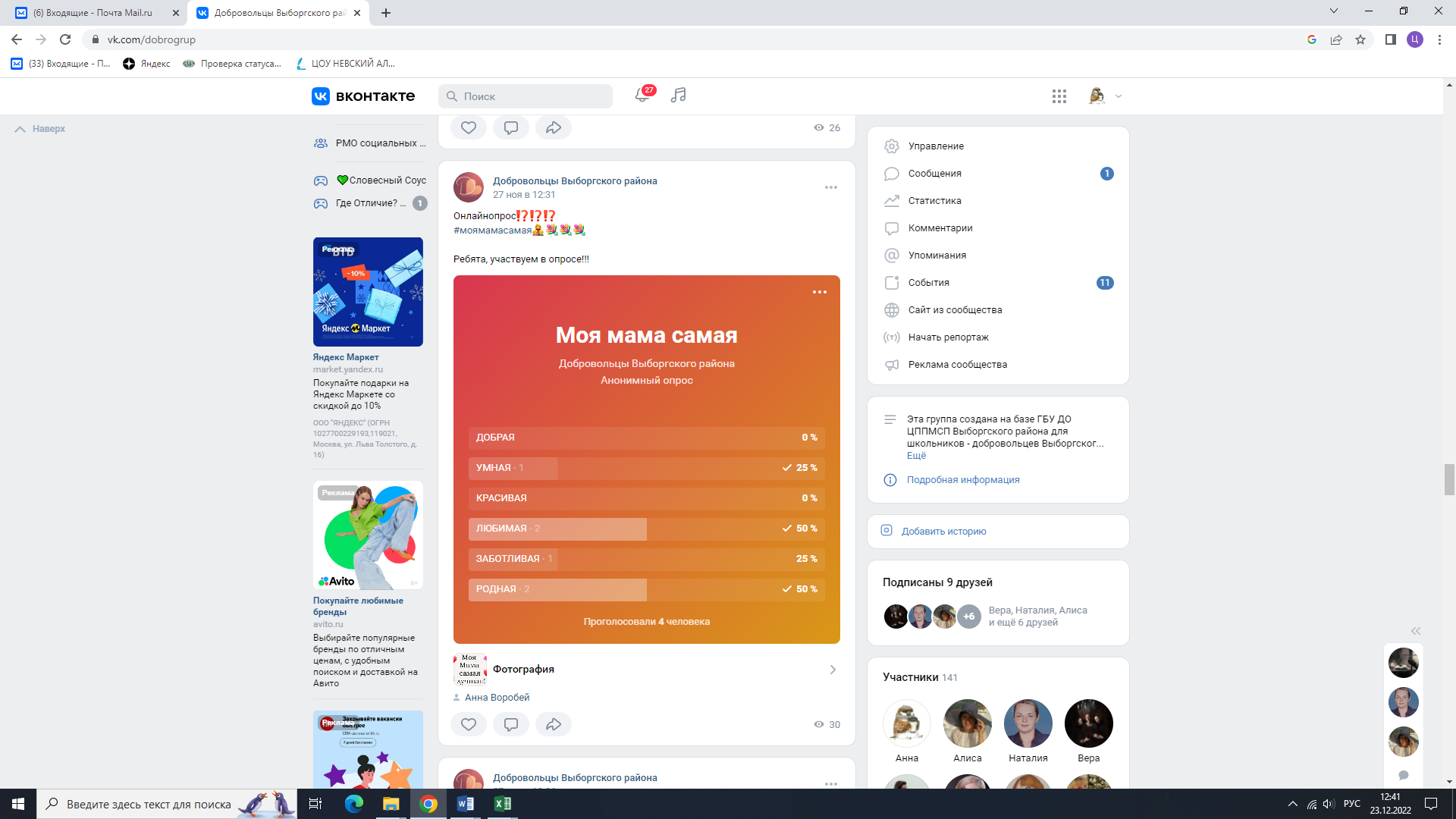 Всемирный день домашних животных 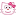 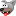 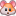 Создание праздничного настроенияОнлайн акцияhttps://vk.com/dobrogrup01.12.202243 человека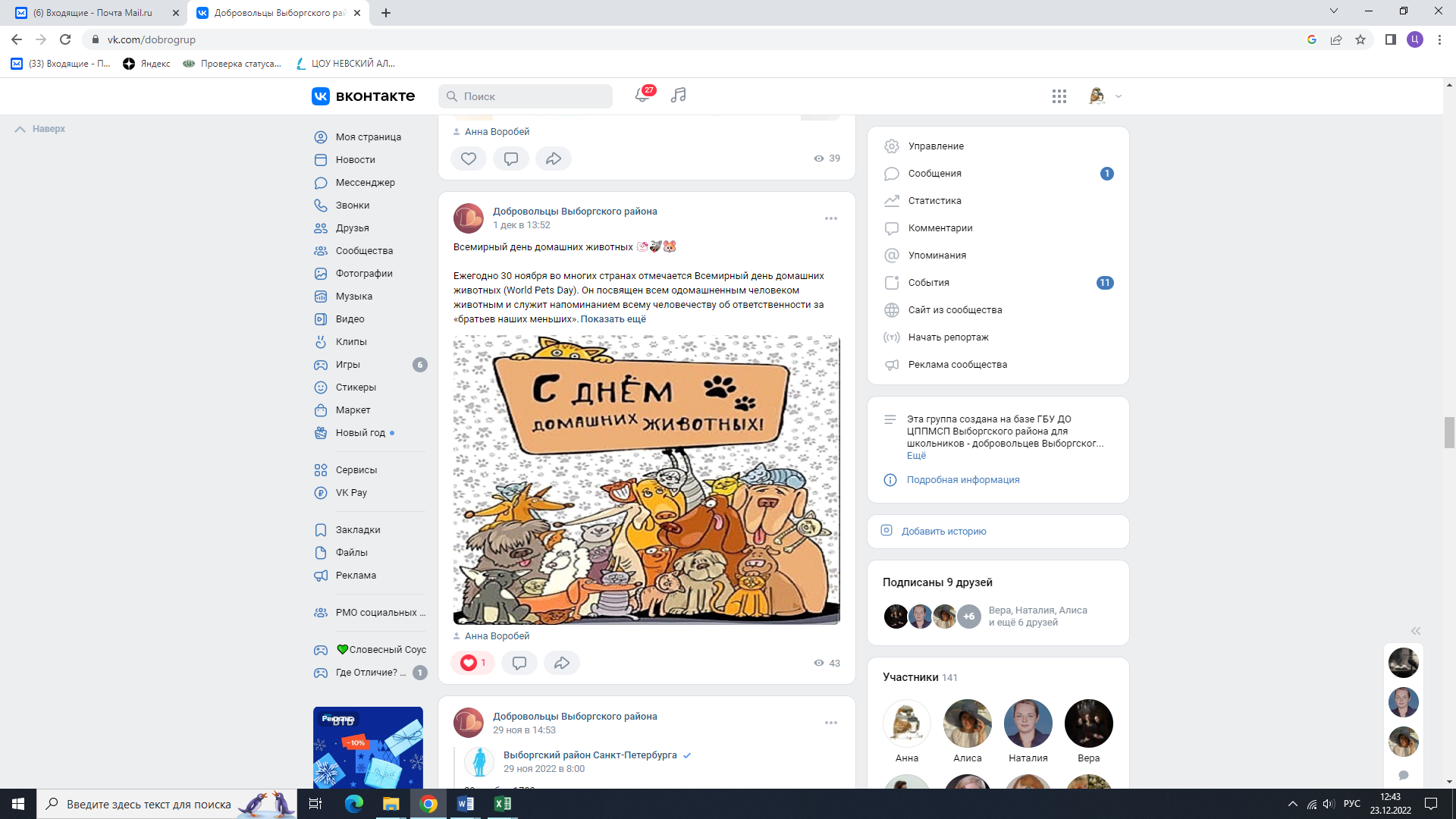 Всемирный день борьбы со СПИДом 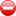 Профилактическое информирование Онлайн акцияhttps://vk.com/dobrogrup01.12.202239 человек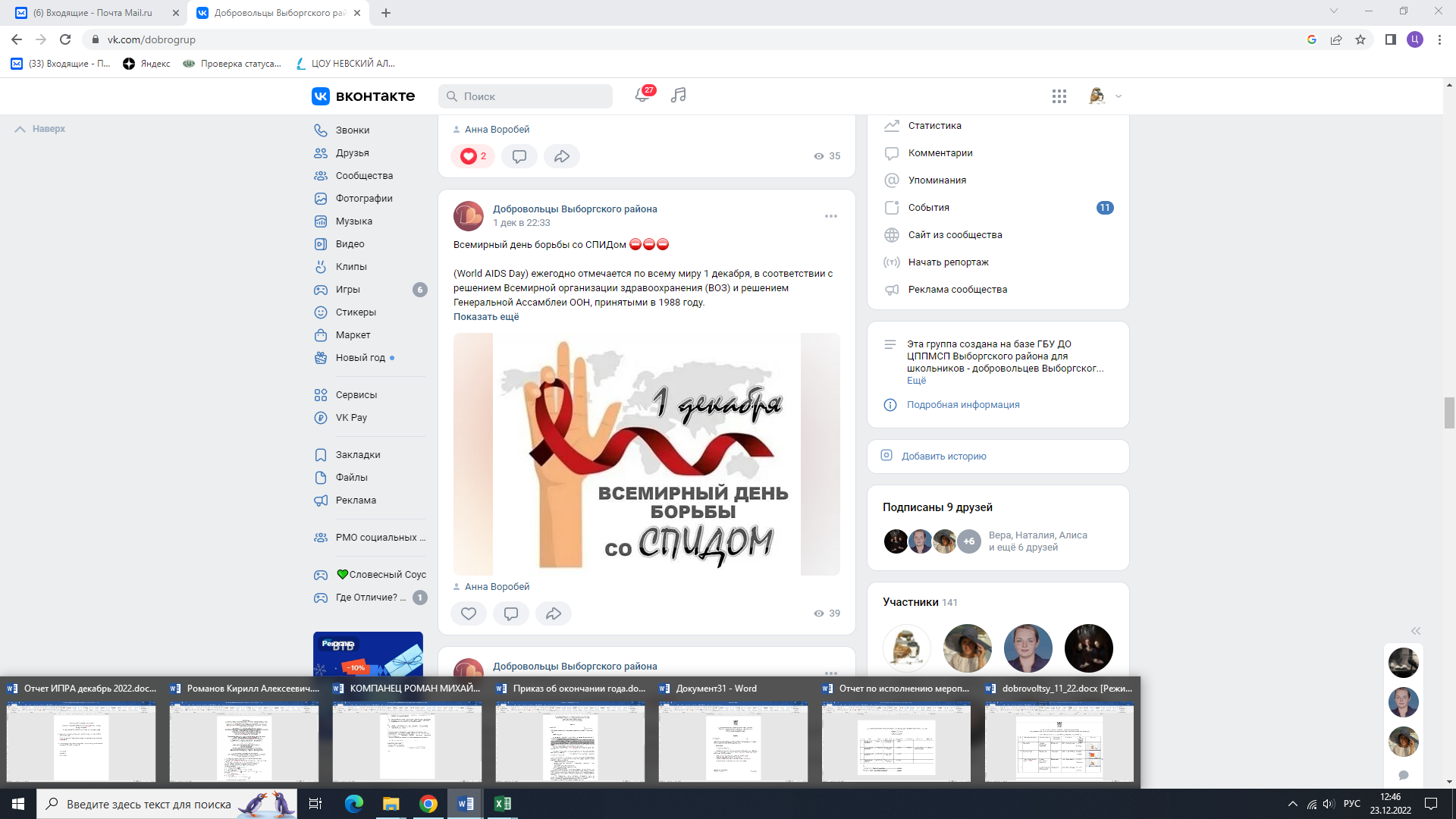 Всемирный день добровольцев.Создание праздничного настроенияОнлайн акцияhttps://vk.com/dobrogrup05.12.202235 человек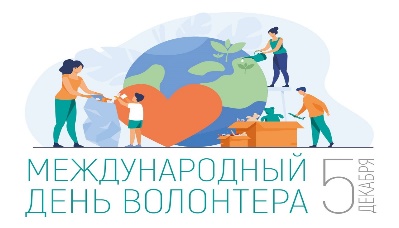 Акция "Зимняя сказка" ❄❄❄Создание праздничного настроенияИзготовление поделок ангеловдобровольцы из ГБОУ 453 им. Сергея Жукова учащиеся школы 584 "Озерки"08.12.202211 человек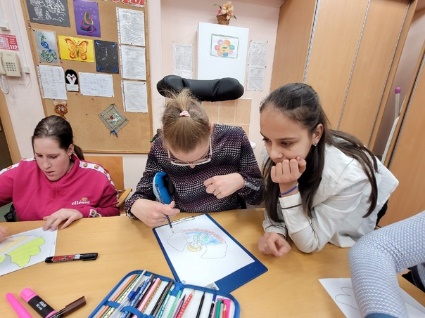 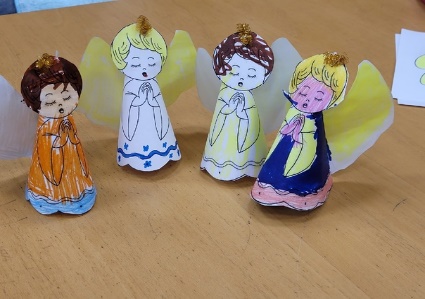 День конституции РоссииСоздание праздничного настроенияОнлайн акцияhttps://vk.com/dobrogrup12.12.202221 человек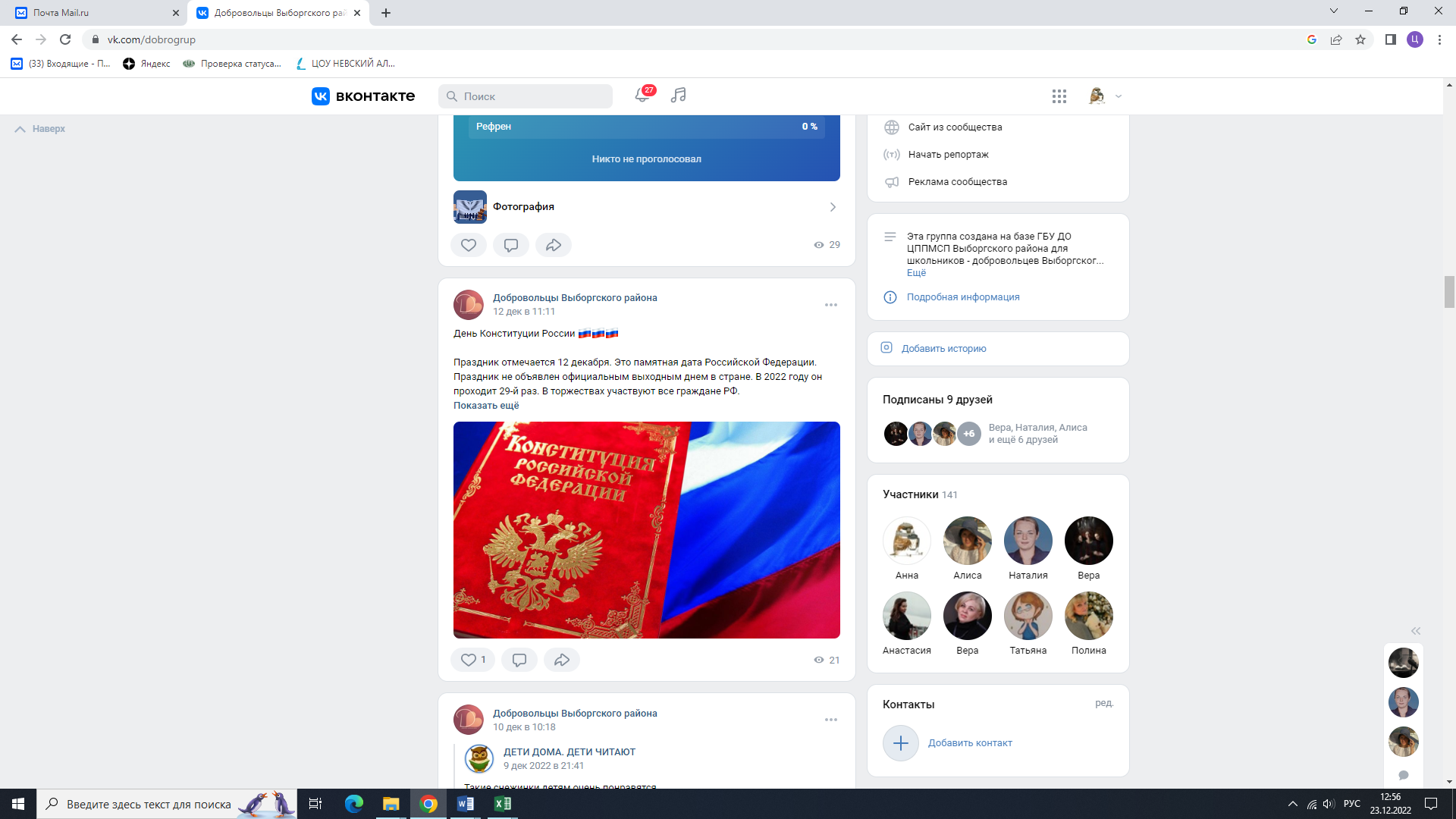 Интеллектуальная викторина «Правовед»Онлайн опрос Онлайн опросhttps://vk.com/dobrogrup12.12.202251 человек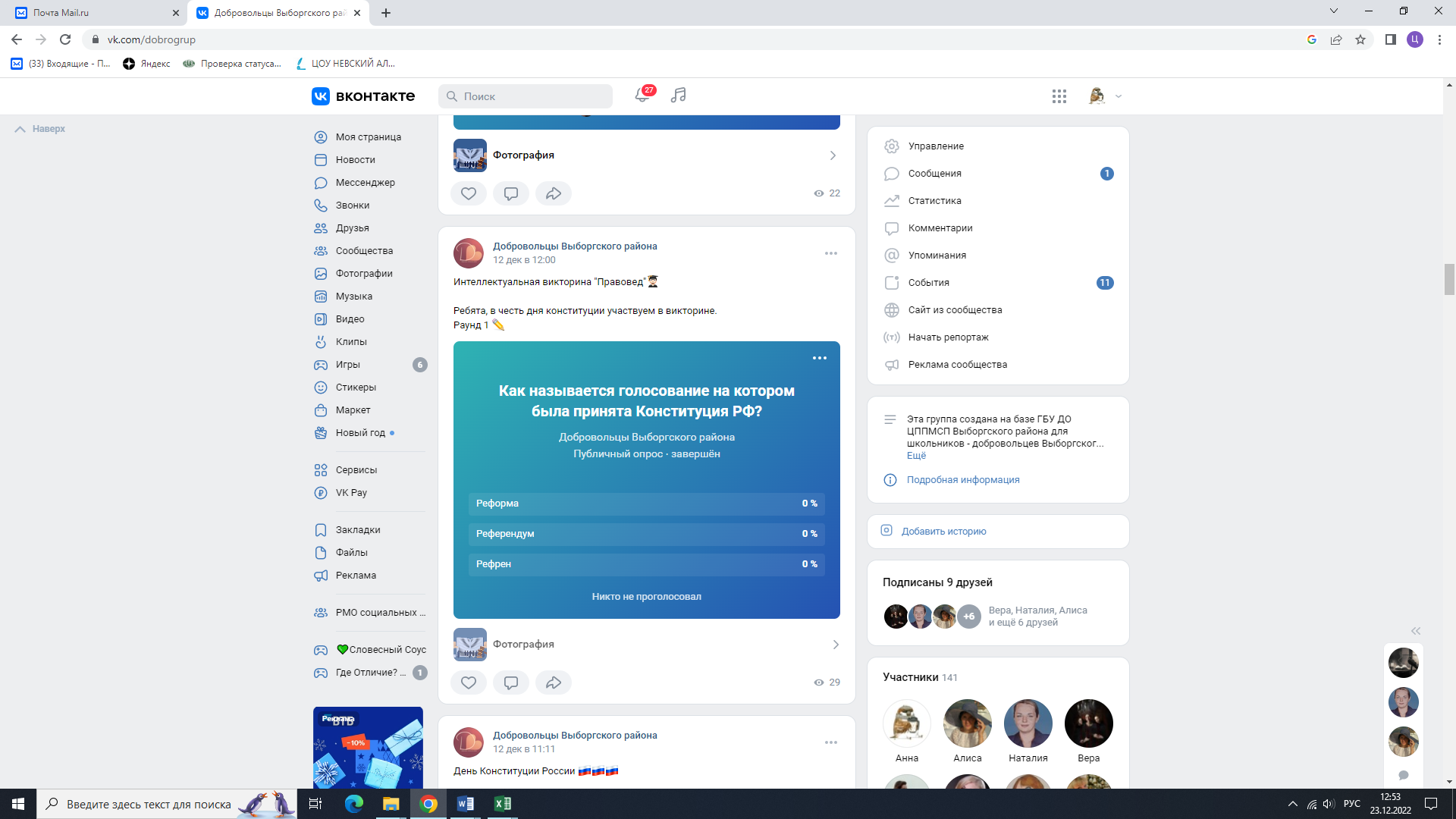 